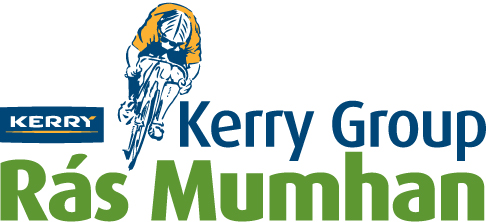 Open to the following categories A+*, A1, A2, A3*A+ riders are members of a UCI registered team.  Entry to the race of riders who are members of a UCI registered team is regulated by Cycling Ireland and as described in the Race Regulations.  Entry FormI understand and agree that I participate in this race entirely at my own risk, that I must rely on my own ability in dealing with all hazards, and that I must ride in a manner which is safe for myself and all others. I am aware that when riding on a public highway the function of the marshals is only to indicate direction and that I must decide whether the movement is safe. I agree that no liability whatsoever shall attach to the promoter, promoting club, race sponsor, Cycling Ireland or any of its regional committees or any race official or member of Cycling Ireland, or members of the promoting club in respect of any injury, loss or damage suffered by me in or by reason of the race, however caused.Please complete the following section using Block Capital LettersTeam/Club Name: _________________________________________Name: 			UCI Code:	 	Category:		Rider 1 		_____________________ 	__________________ 	_______ 	Rider 2 		_____________________ 	__________________ 	_______ 	Rider 3		 _____________________	 __________________ 	_______ 	Rider 4		 _____________________ 	__________________ 	_______ 	Rider 5 		_____________________ 	__________________ 	_______ 	Manager	 ____________________ 	__________________Address	 _____________________________________________________Tel. No _____________________________		E-mail_____________________Race Radio Required?    Radio Fee: €30.00 Please tick appropriate boxClosing Date for Entries: Monday, 12th of March, 2018 or earlier if the entry list is filledEntry fee €380.00Race entry form and the appropriate remittance made payable to Killorglin Cycling Club to be sent to:Mary Concannon, Carhoonahone, Beaufort, Co. Kerry. Tel. No. 064 6644396 or 087 2802071  		E-mail: maryconcannon15@gmail.comYesNo